Додаток 2до тендерної документаціїІнформація про технічні, якісні та інші характеристики предмета закупівлі«Код згідно ДК 021:2015 "Єдиний закупівельний словник" - 44110000-4 Конструкційні матеріали (Збірні панельні огорожі)»1. Розміри плити 2000мм*500мм.2. Плити та стовпи для огорожі виготовлені з цементу марки ПЦІІ/А-Ш 500 Р-H/Dyckerhoff, використання цього цементу підтверджене документально (надання податкової накладної на придбання цементу для виробництва плит, стовпів). Залізобетонні плити та стовпи вистояні не менше 25 діб від моменту виробництва.3. Глухі плити мають візерунок «Цегла» та повністю відповідати малюнку на фото.4. Глухі плити армовані по площі всієї плити сіткою 100мм*200мм*3мм (придбання сітки для виробництва повинно бути підтверджено документально).5. Верхня плита відкрита з візерунком цегли (повністю відповідати малюнку).6. Верхні плити армовані спеціальним зварним каркасом з проволоки ВР-5 (придбання проволоки ВР-5  повинно бути підтверджено документально).9. Стовпи для огорожі повинні бути виготовлені з цементу марки ПЦІІ/ А-Ш 500 Р-H/Dyckerhoff та армовані спеціальним зварним каркасом з арматури ВР-5.10. Вироби з бетону (плити та стовпи) мають Сертифікат відповідності та Протокол Випробувань до нього.№ п/пНайменування предмету закупівліТехнічні, якісні характеристики товаруФото зразокОд.виміруК-ть1Стовпчик гладкий,  армований, цементовий на три плити  з двома пазами (цемент марки М500)Висота – 215 смШирина 10 см.Товщина – 10 см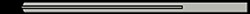 шт1442Плита (цегла), армована, цементова (цемент марки М500) Висота – 50 смШирина -  200 см.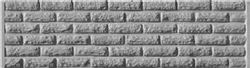 шт2803Плита фігурна (цегла), армована, цементова (цемент марки М500Висота – 50 смШирина -  200 см.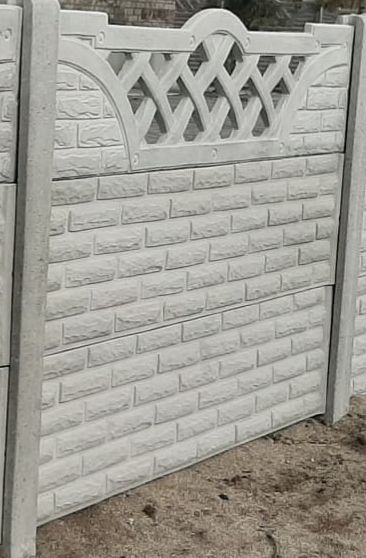 шт140